česká lékařská komora	okresní sdružení 	ÚSTÍ NAD ORLICÍ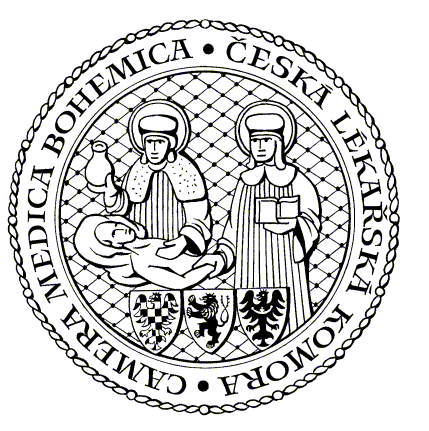 	Lékařská 2	Čs. armády 1076	 	150 00  Praha 5	562 18 Ústí nad Orlicí		ustinadorlici@clkcr.cz 777 555 814srdečně Vás zveme naOkresní shromáždění OS ČLKVe čtvrtek 21.března 2024     v Měšťanského pivovaru Ústí nad Orlicí-HylvátyZačátek schůze je plánován na 17.00 hod.Program:Zahájení okresního shromáždění OS ČLK v Ústí nad Orlicí. Volba pracovního předsednictva, mandátové, návrhové a volební komiseZpráva představenstva, revizní komise a čestné rady OS ČLK.Volba nového člena čestné radyPřednáška:                                                                                                                                                                            Ing. Petr Vyskočil: Elektronizace zdravotnictví, kyberbezpečnost, e-zpráva.Plánované aktivity OS ČLK v Ústí nad Orlicí v roce 2024Usnesení, závěrTěšíme se na Vaši účast, občerstvení zajištěno	                   představenstvo OS ČLKPoznámka: Prosíme o potvrzení účasti ustinadorlici@clkcr.cz, č.tel.: 777 555 814